Zvířátka z kaštanů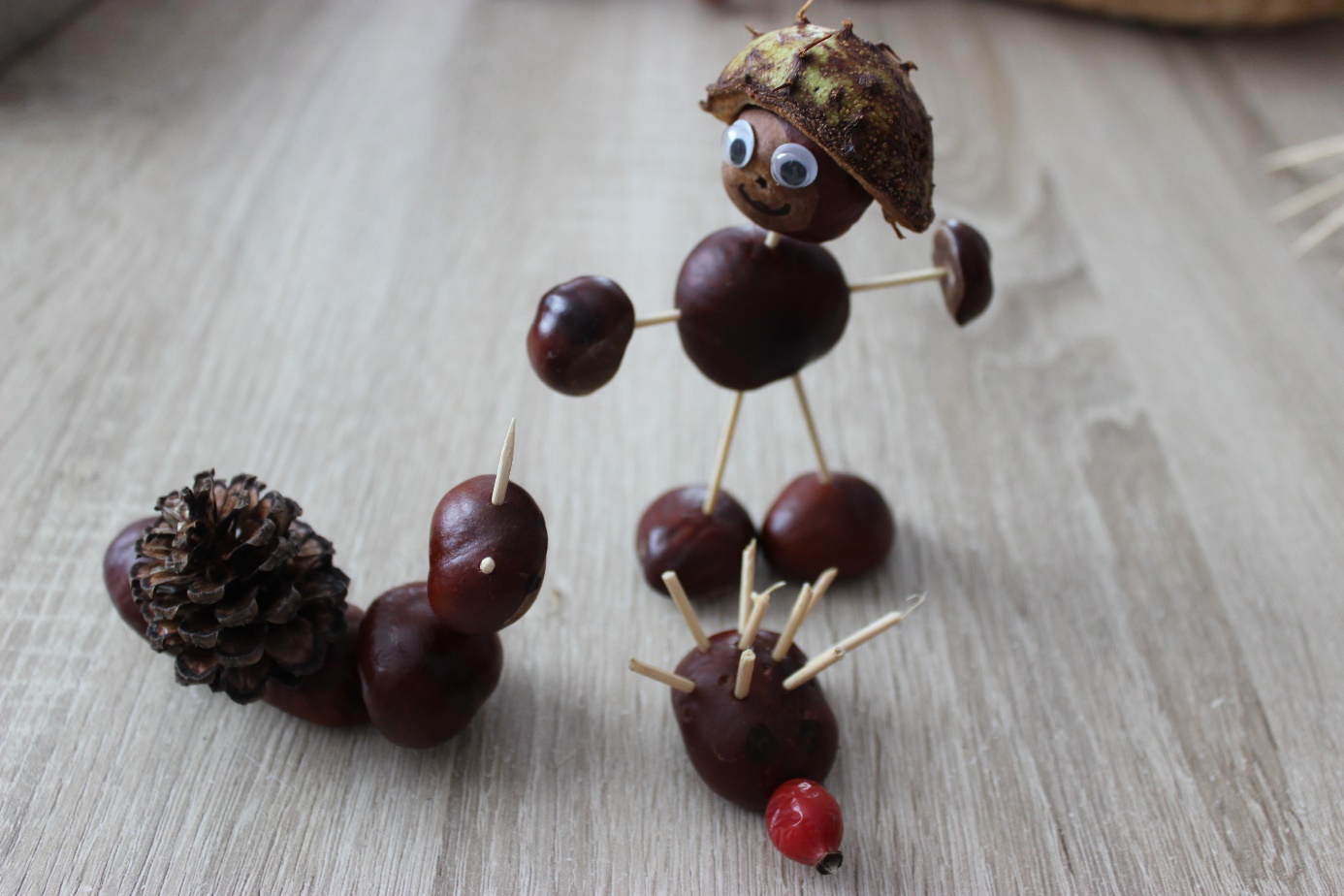 Pomůcky:kaštany, slupky od kaštanů, šípky, šiškušpejle, párátka nebo sirkyšídlo(hřebík), fixy, mrkací očička (nemusí být)Postup:Zvířátka můžeme vyrábět, jaká nás napadnou. Jen pozor při dělení dírek do kaštanů. Poprosíme dospělého o pomoc. Ke všem zvířátkům potřebujeme šídlo a párátka.Šnek:Připravíme si kaštany, šišku. 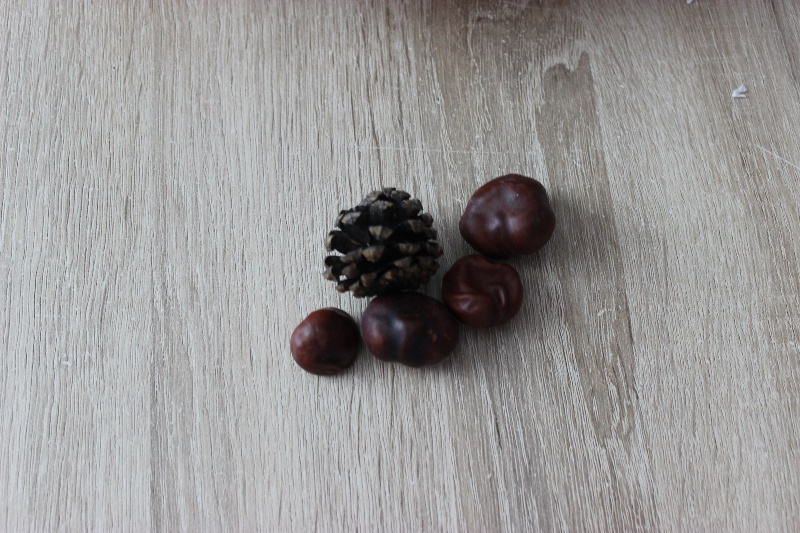 Šídlem uděláme dírku a pomocí párátek spojíme. 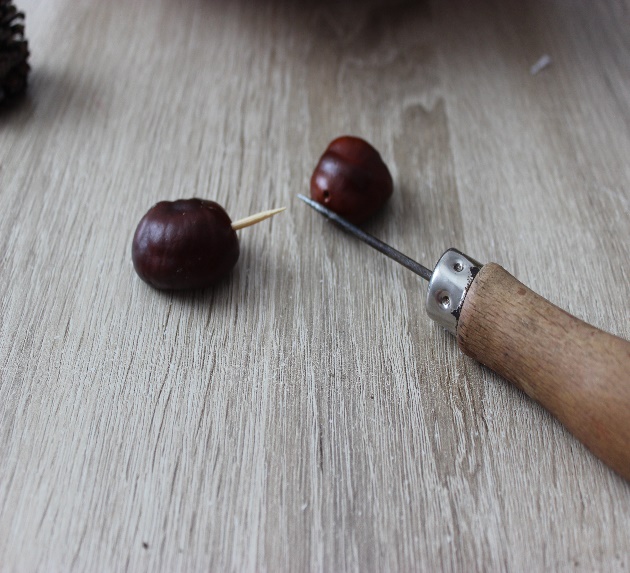 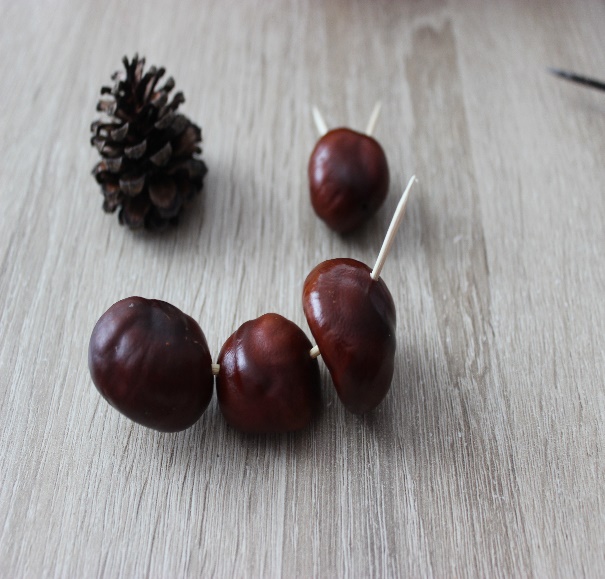 Na hlavičku uděláme jednu dírku ze spodu a dvě na růžky z vrchu. Do prostředního kaštanu, uděláme dírku, do které dáme párátko. 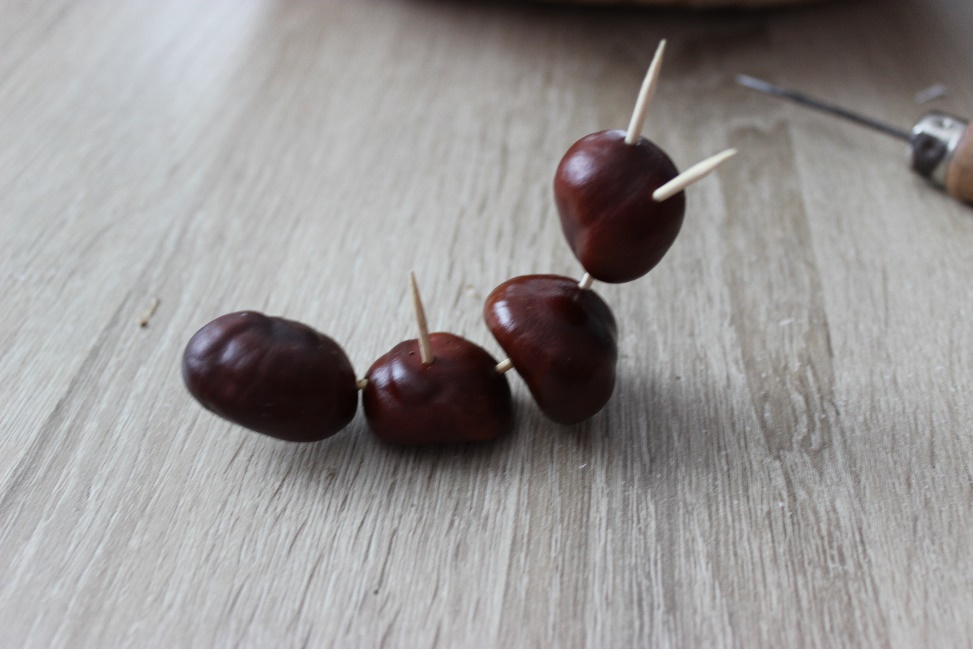 Na párátko uprostřed napíchneme šišku. Do šišky řádnou dírku neděláme. Domalujeme obličej. Máme hotovo.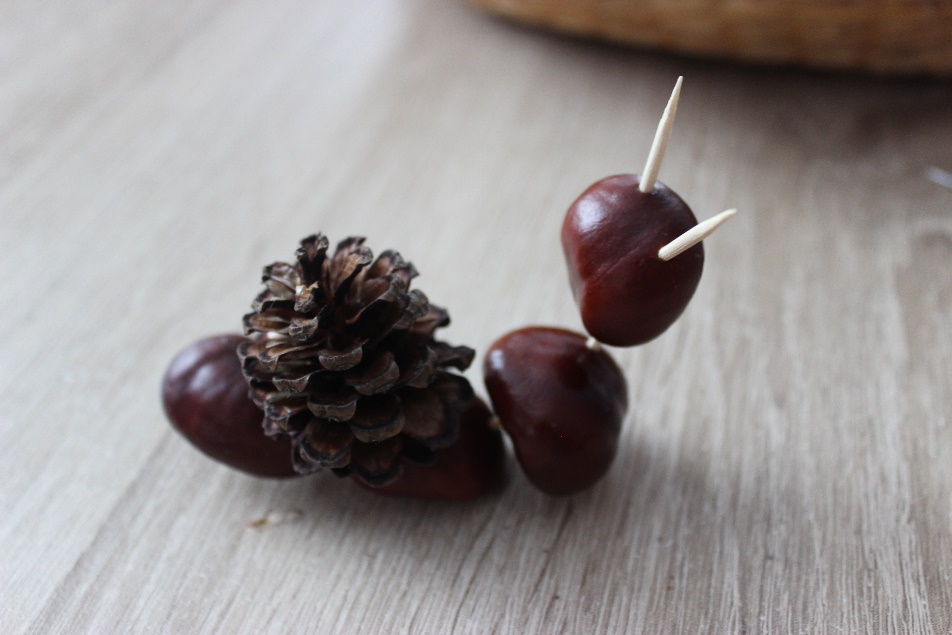 Panáček:Nachystáme kaštany a slupku. Na nožičky vybereme kaštany, které jsou ze spodu rovné. Panáček pak může i stát.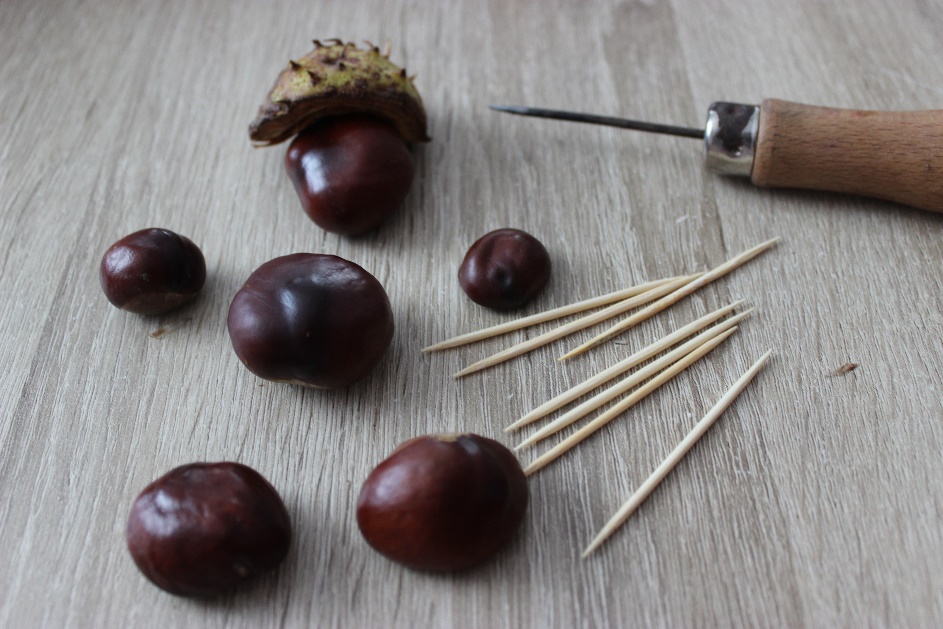 Do kaštanů na nohy uděláme z vrchu díry. Dáme párátka. 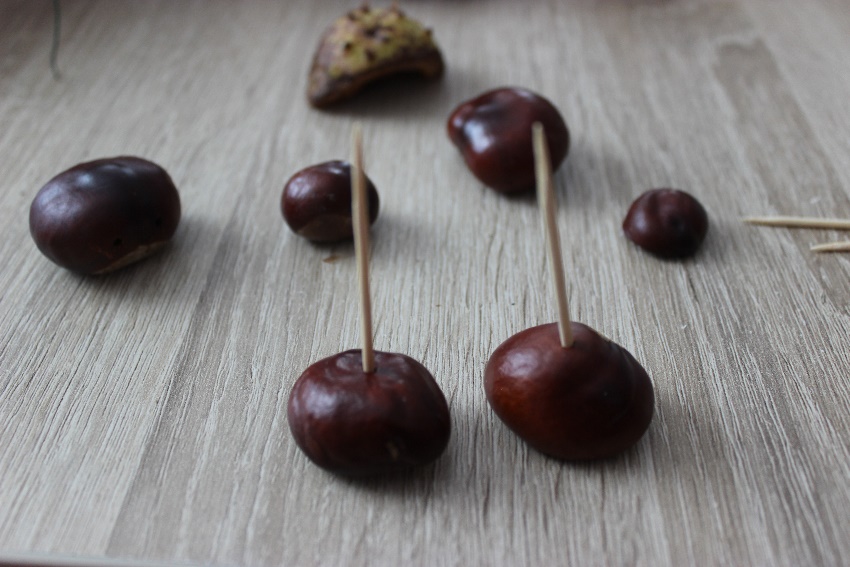 Na břicho uděláme: dvě dírky ze spodu, jednu z vrchu, jednu vpravo a vlevo na ruce. Přiděláme na nohy. 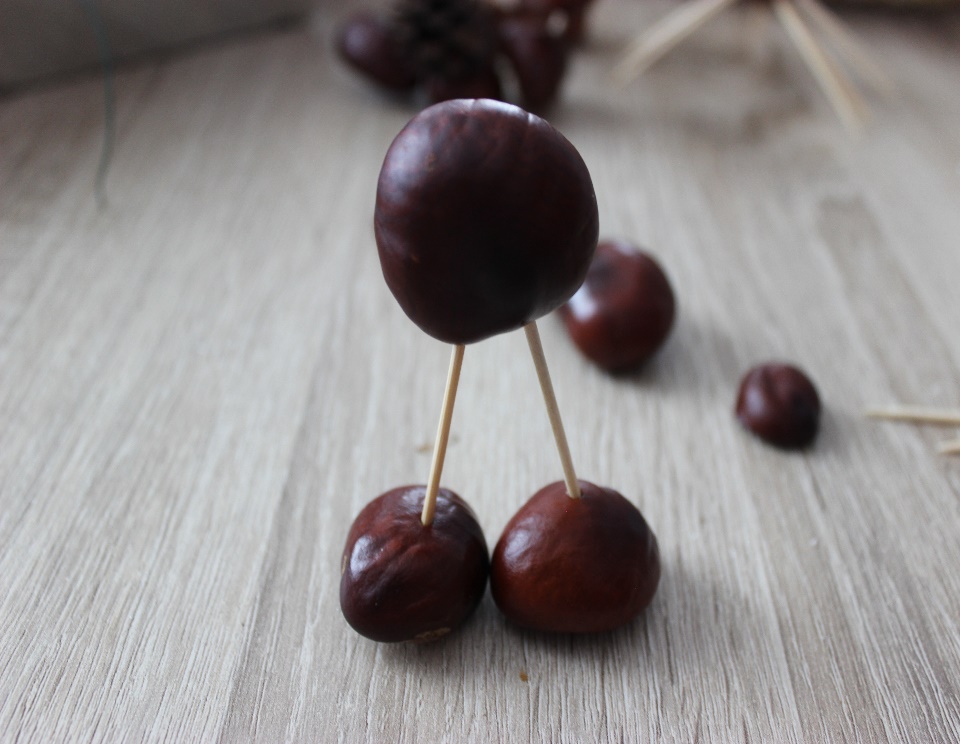 Pomocí párátek přiděláme ruce. Do každého kaštanu jedna dírka. 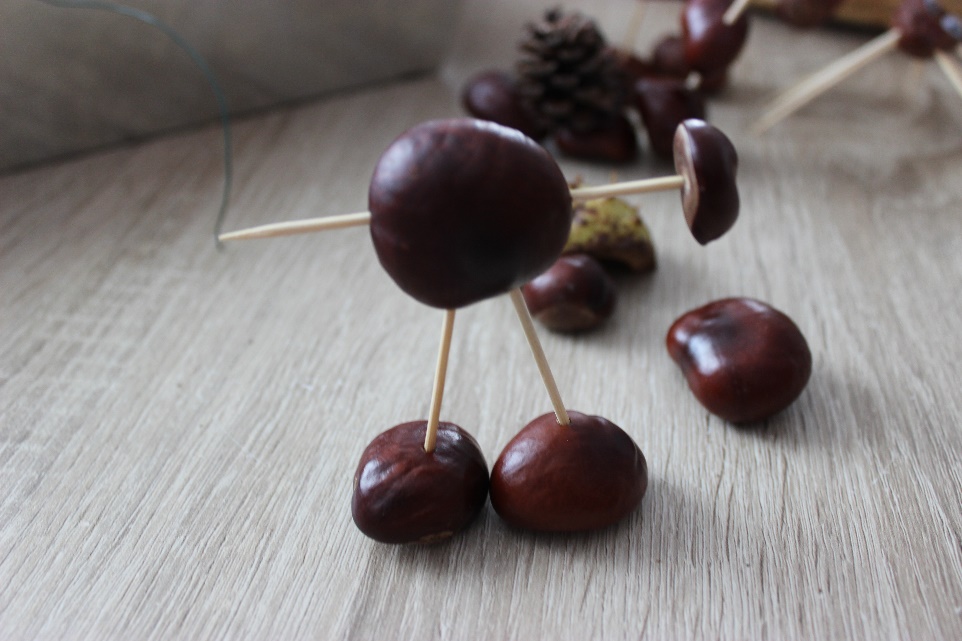 Do kaštanu udělám dírku zespodu a z vrchu. Pomocí párátka přidělám hlavu. 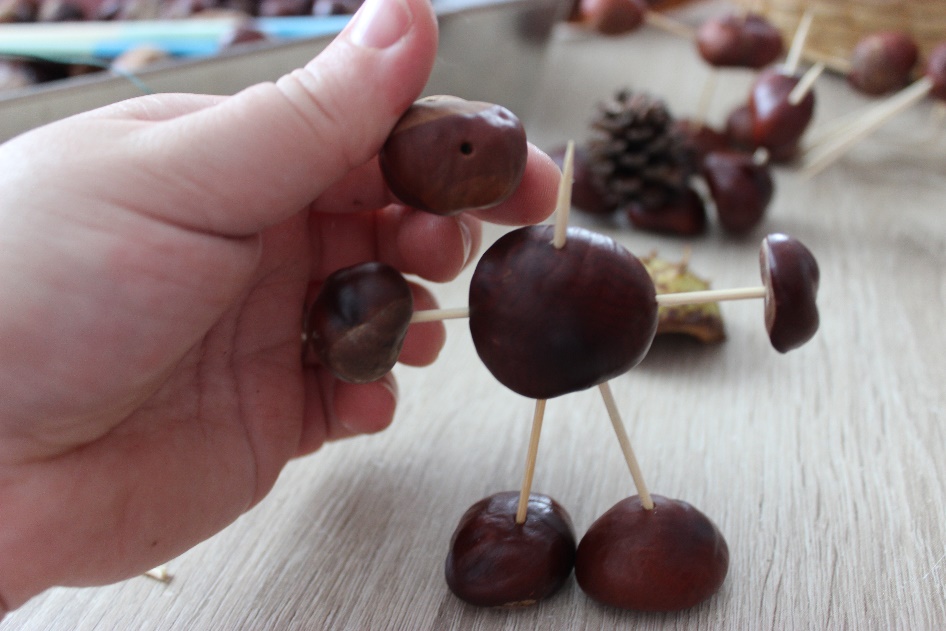 Nakonec přidělám čepičku na párátka a dodělám obličej. 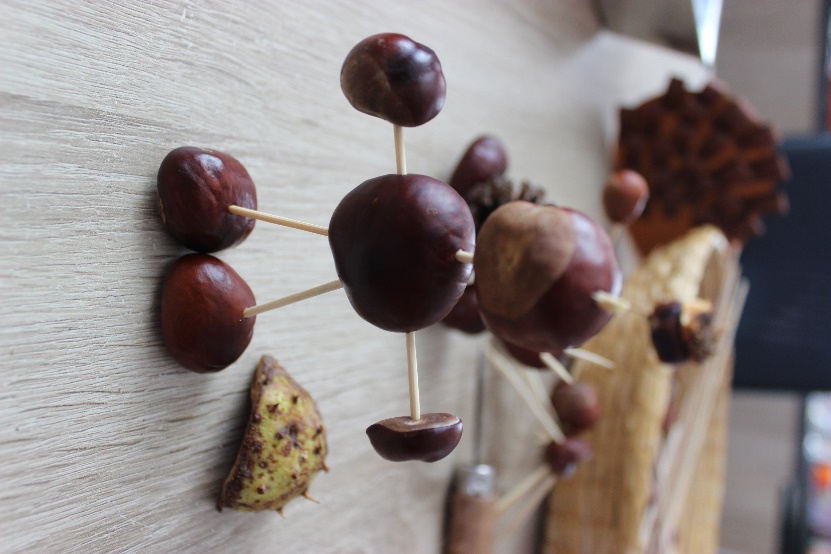 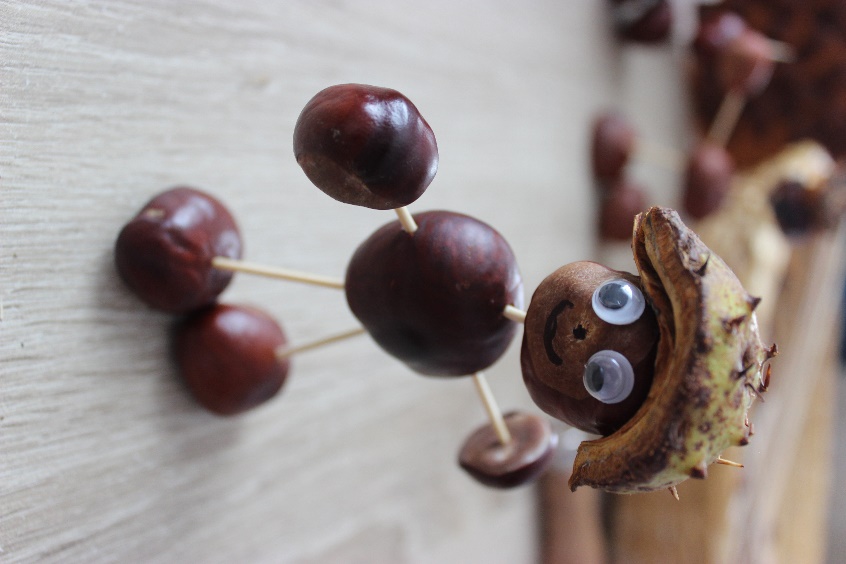 Ježek:Vybereme velký kaštan. Pomocí šídla do něj naděláme dírky. Zapícháme nalámaná párátka. 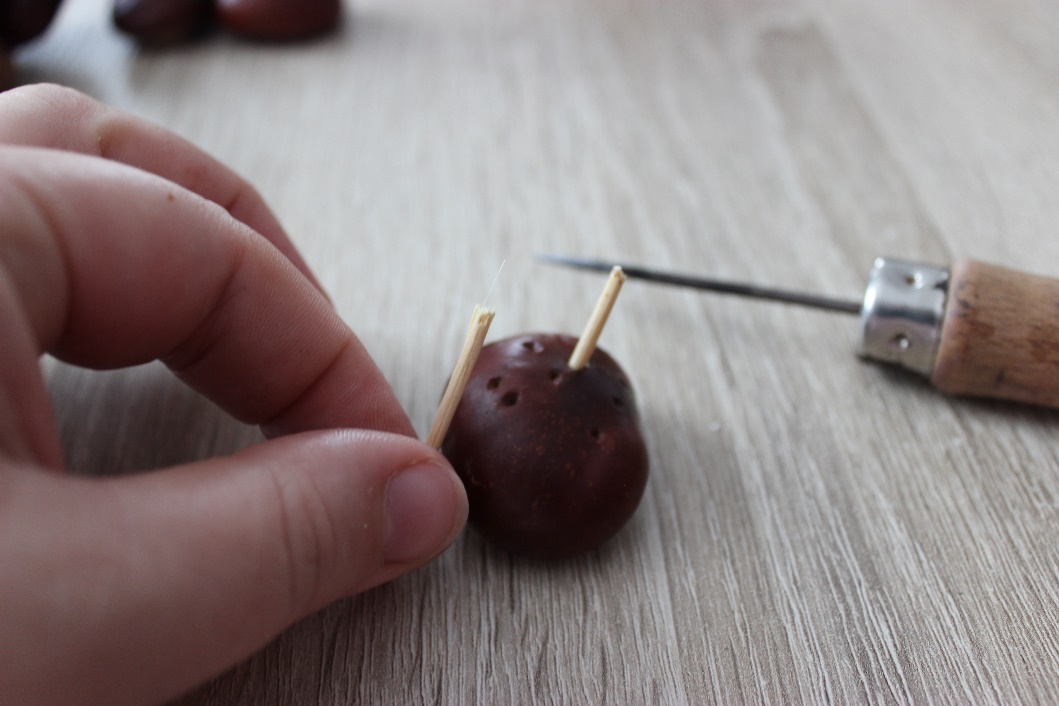 Zepředu propíchneme dírku. Do dírky dáme párátko a napíchneme šípek jako čumáček. Dotvoříme očička. 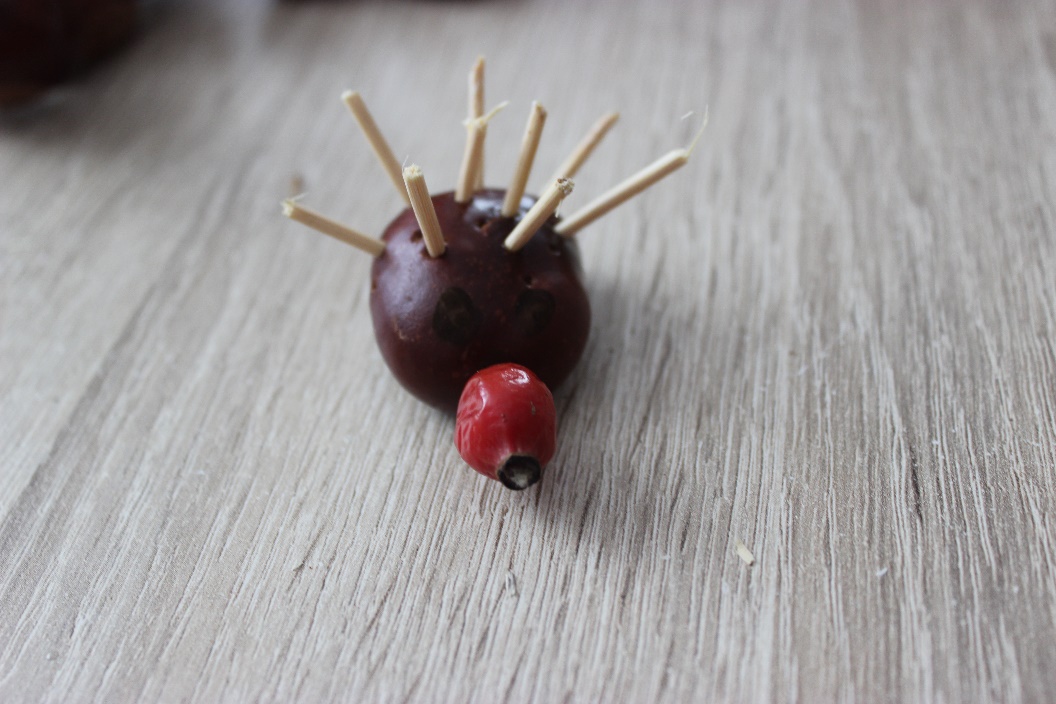 